Wanneer de rechthebbende is overleden dient het uitsluitend recht te worden overgeschreven op naam van een nieuwe rechthebbende. Zonder (nieuwe) rechthebbende kan het uitsluitend recht op het graf niet worden uitgeoefend en kan er in het betreffende graf NIET begraven worden.Voor elke begraving in een (bestaand) particulier graf dient door de rechthebbende toestemming te worden verleend. Deze toestemming betreft het openen en sluiten van het graf, het bijzetten in het graf van de overledene en het verwijderen en herplaatsen van de aanwezige grafbedekking.De ondergetekende verklaart de kosten op zich te nemen die voortvloeien uit de gekozen uitvaart. Handtekening (aanvrager rechthebbende		datum…………..……………………………….				………………………….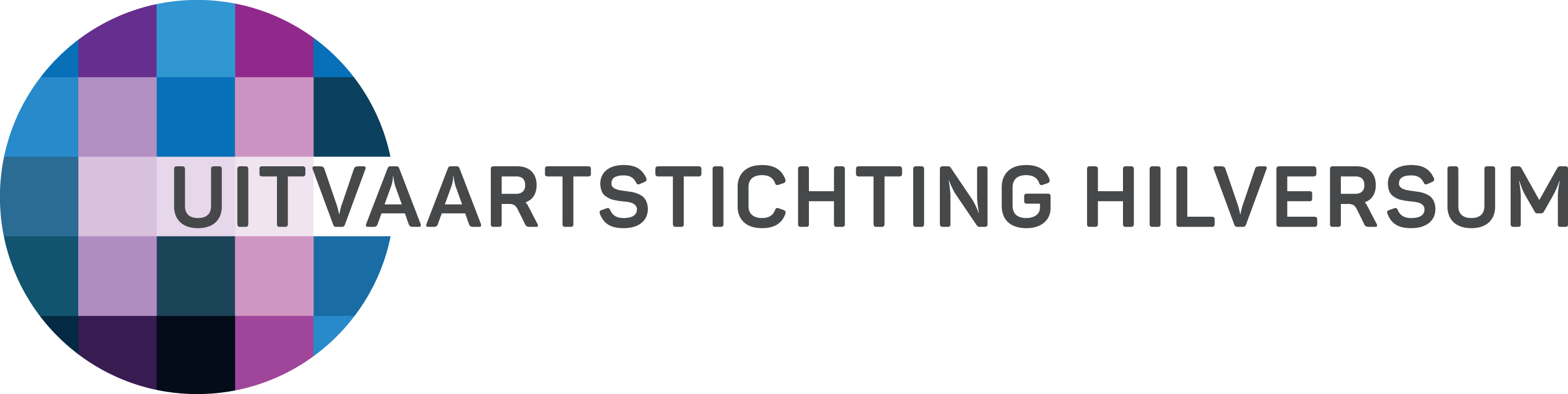 Gegevens uitvaartBegraafplaatsDatum en tijd uitvaartGegevens overledeneNaamOverlijdensdatumGeboortedatumOverlijdensplaatsGegevens grafNieuw/bestaand/algemeen grafGrafnummer en laag Datum laatste bijzetting Schikken ja/nee Termijn grafrecht Onderhoudskosten(Afwijkende) maat kist SteenhouwerGegevens uitvaartAulagebruikCondoleren met of zonder cateringGekozen arrangement cateringAantal aanwezigenDominee of geestelijkeSymboliek (wierook, wijwater)Dragen of rijdende baarKist laten dalen (Ja / maaiveld / nee)Gebruik muziekinstallatie aula CD opname aula Gebruik orgel (alleen op Zuiderhof)BijzonderhedenGegevens uitvaartondernemingUitvaartondernemingNaam uitvaartleiderTelefoon uitvaartleiderAdresPostcode en plaatsNaam rechthebbende AdresPostcode en PlaatsTelefoonnummer EmailadresFactuuradres (indien afwijkend van uitvaartonderneming) Factuuradres (indien afwijkend van uitvaartonderneming) Factuuradres (indien afwijkend van uitvaartonderneming) Factuuradres (indien afwijkend van uitvaartonderneming) Naam Naam Naam Geslacht Relatie tot overledeneTelefoon Straat Straat Straat Nummer Postcode en plaatsPostcode en plaatsPostcode en plaats